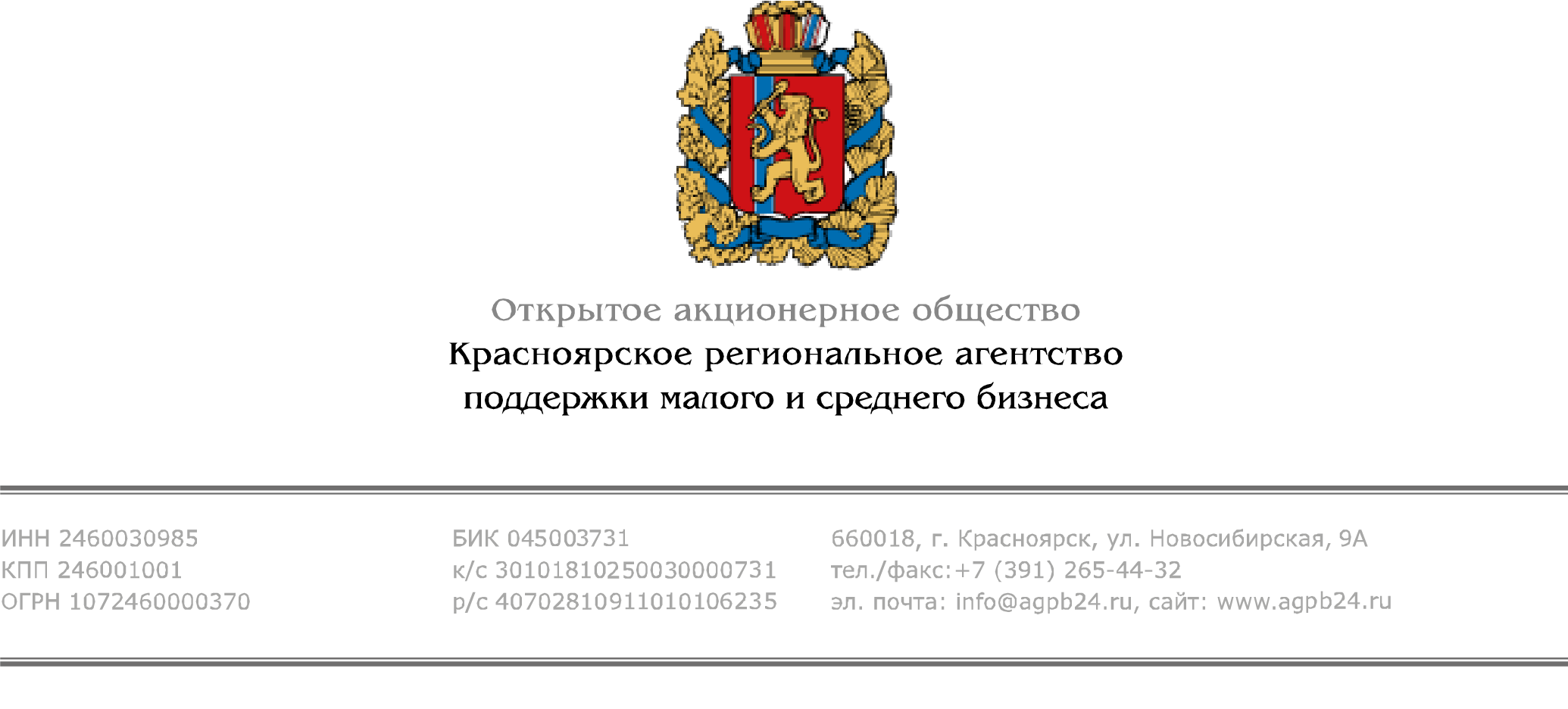 г. Красноярск                                                                                                                                       11.10.2016Практический семинар для предпринимателей, заинтересованных в  эффективном сотрудничестве со странами Азиатско-Тихоокеанского региона           Красноярское региональное агентство поддержки малого и среднего бизнеса приглашает предпринимателей, собственников, руководителей и специалистов экспортно ориентированных компаний на семинар «Особенности ведения бизнеса со странами АТР на примере Китая и Вьетнама».          Семинар пройдёт в рамках XV Межрегионального форума предпринимательства Сибири в течение двух дней 20-21 октября 2016 года с 10:00 до 16:00 часов в МВДЦ «Сибирь» (ул. Авиаторов, 19, Конференц-зал № 4, павильон № 3).               Для предпринимателей участие в семинаре бесплатное!                Автор и ведущий семинара  – Константин Савкин (г. Москва), бизнес-тренер,  консультант по вопросам управления бизнесом и персоналом в кризисных ситуациях, по вопросам маркетинга и продаж на российском и международных рынках.  Курировал разработку более 20 стратегий для компаний различного профиля. Автор тренинговых программ и семинаров, которые посетили более 6 000 человек из 16 регионов России.               В ходе семинара слушатели получат ответы на вопросы:Правила прибыльных стартапов по работе со странами АТР.Оптимальный путь организации поставок «с нуля».Как находить партнеров.Методы решения спорных ситуаций с поставщиками.Как придумать уникальную стратегию выживания и развития компании.Как конкурировать с поставщиками аналогичной продукцией со всего мира?Почему компании теряют партнеров из стран АТР.Как удержать талантливых сотрудников в своей компании?Правила взаимодействия с консалтинговыми компаниями по работе со странами АТР.Также семинар предполагает решение практических кейсов:Разработка системы ключевых показателей управлением продажами на международных рынках. Проверка надежности поставщика продукции/зарубежного партнера.Ключевые  точки по построению системы продаж на международных рынках.Применение информационных технологий в продаже и продвижении продукции на международных рынках.Записаться на семинар можно телефону 8(391) 265-44-32 доб. 031 или 8(391) 205-30-33, а также направив заявку по е-mail: ved@agpb24.ru В заявке необходимо указать: название семинара, ФИО, название и организационно-правовую форму компании, телефон и адрес электронной почты. Красноярское региональное агентство поддержки малого и среднего бизнесаТатьяна Бунина, тел.  8 (391) 265-44-32 доб. 019 www.agpb24.ru,   www.ved24.info